Student Name: _____________________________     Date ___________________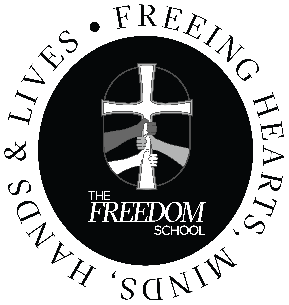 Enrolling for Grade: _____    Fall 2021 _____      Spring 2022 _____      APPLICATION FOR ADMISSION | 2021-2022DEMANDE D'ADMISSION / APLICACIÓN PARA ADMISIÓNParent or Guardian Name 1: ____________________________________________________   Relationship to student: _____________________________________Address: _______________________________________________________________________________________________________________________________
Street			                  			              City 	     			              State                    ZipTelephone: Cell:_ ___________________________________     (Home: __________________________________     Work: ___________________________________ Email address _________________________________________________________________________________
Parent or Guardian Name 2: ____________________________________________________        Relationship to student: ___________________________________Address: _______________________________________________________________________________________________________________________________
Street		              			City 	     						State            ZipTelephone: Cell:_ ___________________________________     (Home: __________________________________     Work: ___________________________________ Email address _________________________________________________________________________________Parents are:       married and living together   	separated   	divorced   	not married	one parent deceasedDo you attend church regularly?    Yes	No	If yes, name of church you attend: _____________________________________________________________
List all other children living in your home:Liste de tous les enfants dans votre famille et / ou vivant dans votre maison / Lista de todos los niños en su familia y / o que viven en su casaName__________________________________________________________ Age_______ School _______________________________________________________Name__________________________________________________________ Age_______ School _______________________________________________________Name__________________________________________________________ Age_______ School _______________________________________________________Name__________________________________________________________ Age_______ School _______________________________________________________ADDITIONAL NAMES CAN BE LISTED ON THE BACK OF THIS FORMEMERGENCY CONTACTS: Must list at least two (2) additional people who have permission to pick up your child/children:Énumérez les personnes supplémentaires autorisées à venir chercher votre ou vos enfants/ Haga una lista de personas adicionales aprobadas para recoger a su hijo / hijos:__________________________________________________________    Phone ____________________________ Relationship to child ________________________     __________________________________________________________    Phone ____________________________ Relationship to child ________________________     __________________________________________________________    Phone ____________________________ Relationship to child ________________________   __________________________________________________________    Phone ____________________________ Relationship to child ________________________      Parent/Guardian 1: Do you consider yourself to be a Christian; that is, a follower of Jesus Christ? 		Yes/Oui/Sí	   No/Non/No		Tuteur 1  / Tutor 1: Vous considérez-vous être un chrétien; qui est, un disciple de Jésus-Christ / ¿Se considera usted ser cristiano; es decir, un seguidor de JesucristoIf so, please briefly describe your testimony / Si oui, s'il vous plaît décrire brièvement votre témoignage / Si es así, por favor describa brevemente su testimonio: _____________________________________________________________________________________________________________________________________________________________________________________________________________________________________________________________________________________________________________________________________________________________________________________________________________________________________________________________________________________________________________________________________________________________________________________________________________________________________________________________________________________________________________________________________________________________________________________________________________________________________________________________________________________________________________________________________________________________________________________________________________________________________________________________________________________________________________________________________________________________________________________________________________________________________________________________________________________________________________________________________________________________________________________________________________________________________________________________________________________________________________________________________________Parent/Guardian 2: Do you consider yourself to be a Christian; that is, a follower of Jesus Christ? 		Yes/Oui/Sí	   No/Non/No		Tuteur 2  / Tutor 2: Vous considérez-vous être un chrétien; qui est, un disciple de Jésus-Christ / ¿Se considera usted ser cristiano; es decir, un seguidor de JesucristoIf so, please briefly describe your testimony / Si oui, s'il vous plaît décrire brièvement votre témoignage / Si es así, por favor describa brevemente su testimonio:___________________________________________________________________________________________________________________________________________________________________________________________________________________________________________________________________________________________________________________________________________________________________________________________________________________________________________________________________________________________________________________________________________________________________________________________________________________________________________________________________________________________________________________________________________________________________________________________________________________________________________________________________________________________________________________________________________________________________________________________________________________________________________________________________________________________________________________________________________________________________________________________________________________________________________________________________________________________________________________________________________________________________________________________________________________________________________________________________________________________________________________________________________________________________________________________________________________________          _______________________________________Parent/Guardian Signature						                       Date
______________________________________________________________________________         ________________________________________Parent/Guardian Signature						                      Date